Format BVN Jonge Onderzoekers StimuleringsprijsLET OP: GEBRUIK MAXIMAAL 1500 WOORDEN VOOR DE BESCHRIJVING VAN HET ONDERZOEKSVOORSTEL.Onderzoeksdoel 
Relevantie Beschrijf hier de impact van jouw voorstel voor borstkankerpatiënten maar ook de impact voor de borstkankerzorg. Bijvoorbeeld: omvang probleem, potentie voor een (verbeterde) behandeling, minder invasieve behandeling, aantal ziekenhuizen, potentiële doelgroep. Beschrijf hier ook waarom dit voorstel nu moet gebeuren en de meest logische stap in de wetenschap is.
Plan van aanpak Zo SMART mogelijk. Welke borstkanker? Welke (bestaande) data? Welke analyse/test? Hoe?
Gebruik input ervaringsdeskundigen Beschrijf welke borstkanker-ervaringsdeskundigen je in welk stadium van je onderzoek betrokken hebt. Maak duidelijk hoe hun bijdrage wordt gebruikt in het onderzoeksvoorstel en je onderzoek.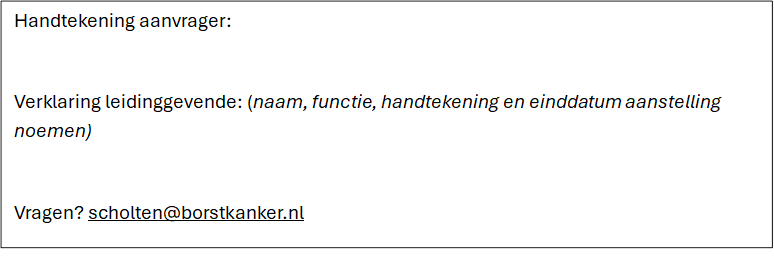 Titel …Naam onderzoeker …Werkzaam bij ….Functie ....Hoogst behaalde graad …Datum hoogst behaalde graad …Sluit aan bij welke aandachtpunt BVN onderzoeksagenda?  …